Н А К А З 28.03.2019   					№ 69Про  організацію  профілактичнихмедичних оглядів учнів закладів загальноїсередньої освіти Холодногірського району після закінчення шкільних весняних канікул        З метою своєчасного виявлення дітей, хворих на інфекційні, паразитарні, шкіряні хвороби, запобігання розповсюдженню інфекційних захворювань  у закладах загальної середньої освіти усіх типів і форм власності під час  відновлення освітнього процесу після закінчення весняних канікул НАКАЗУЮ:Головному спеціалісту Управління освіти Зубрицькій О.І.: 1.1. Тримати під контролем здійснення у закладах загальної середньої освіти усіх типів і форм власності організаційних та санітарно-профілактичних заходів щодо проведення  профілактичних медичних оглядів учнів.									До 06.04.20191.2. Організувати проведення профілактичних медичних оглядів учнів закладів загальної середньої освіти під час  відновлення освітнього процесу після закінчення весняних канікул.03.04-05.04.20191.3. Надавати до Департаменту освіти (я Тарасенко І.М.) узагальнену інформацію про результати проведення профілактичних медичних оглядів учнів після закінчення весняних канікул згідно з додатком до цього наказу.		03.04-05.04.2019, до 16:002. Директорам закладів загальної середньої освіти усіх типів і форм власності забезпечити:2.1. Дотримання протиепідемічного режиму та санітарно-гігієнічних вимог щодо організації освітнього процесу.Постійно2.2. Інформування всіх учасників освітнього процесу про порядок проведення профілактичних медичних оглядів учнів.До 03.04.20192.3. Необхідні умови для проведення профілактичних медичних оглядів учнів  та підготовку приміщень, які відповідають санітарним нормам і правилам.2.4.  Проведення профілактичного медичного огляду учнів, які будуть відсутні у закладі 03.04-05.04.2019.  2.5.  Відсторонення від навчання та направлення на подальше дообстеження дітей, у яких виявлено інфекційні, паразитарні та шкіряні хвороби.  2.6.  Надавати до Управління освіти до 13-00, узагальнену інформацію про результати проведення профілактичних медичних оглядів учнів закладів загальної середньої освіти усіх типів і форм власності згідно з додатком цього наказу. 03.04-05.04.20193. Контроль за виконанням даного  наказу покласти на заступника начальника Управління освіти Матвєєву О.В..З наказом ознайомлені:Матвєєва О.В.Зубрицька О.І.Зубрицька О.І. Додаток до наказу Управління освіти                                                                                                                                                               від  28.03.2019 № 68Інформаціяпро результати проведення  профілактичних медичних оглядів учнів ЗЗСО №______ після шкільних весняних канікул 2018/2019 навчального рокустаном на ________.2019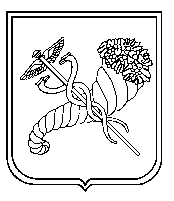 Начальник Управління освіти                                   І.І. Горбачова № ЗЗСОЗагальні кількість учнівОглянутоПитома вага оглянутихВиявлено патологіїПоказник виявлених на 1000 оглянутихПедикульозКоростаГострі кишкові інфекціїГРВІЛОР патологіяХвороби шкіриХвороби шкіриХвороби шкіриХвороби шкіриІнші№ ЗЗСОЗагальні кількість учнівОглянутоПитома вага оглянутихВиявлено патологіїПоказник виявлених на 1000 оглянутихПедикульозКоростаГострі кишкові інфекціїГРВІЛОР патологіяВсьогоу т.ч.у т.ч.у т.ч.Інші№ ЗЗСОЗагальні кількість учнівОглянутоПитома вага оглянутихВиявлено патологіїПоказник виявлених на 1000 оглянутихПедикульозКоростаГострі кишкові інфекціїГРВІЛОР патологіяВсьогострептодерміямікозиатопічний дерматитІнші